                  가정통신문 (MARCH)                봄의 향기를 맡으며 전해 볼래요! 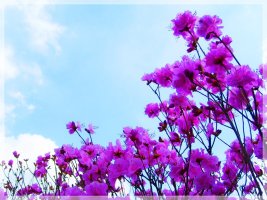 *    성품12가지 열매중 기쁨을 주제로 생활합니다. 기쁨이 넘치시길 기도합니다. 파릇파릇 새싹과 아름다움이 넘치는 봄이 왔어요!우리들의 마음에 희망의 새싹이 돋아나요!모든 산과 들이 생기를 나타내는 아름다운 계절입니다. 산에 피는 진달래와 봄꽃의 향기를 전해볼래요!  많이 나누어 볼래요!우리들의 아름다운 정서를 주위에 이웃들과 같이 기쁨으로 나누어 보아요.아름답고 활기찬 봄향기를 맡고 공원으로 나가 볼래요!공원이나 산 들판에서 자연을 관찰할수 있는 시간을 가져 보세요. (우리들은 부모님과 같이 기쁨을 나누는 순간 감수성이 풍부해 지며 자신감 넘치고 표현이 자유로운 창의적인 아이로 자랄 수 있어요.)우리들은 주님의 아름다운 화원에서 좋은 향기를 맡고 자란답니다!우리들은 예수님의 성품을 닮아가는 귀한 아이들이랍니다. 우리들과 같이 호흡해 봐요! (기쁨을 나누어 볼래요.) Theme  :  “ Over in the Meadow ”, “ Community Works ”아침, 저녁으로의 기온의 차이가 우리를 감기 걸리게 해요. 눈병과 콧물, 기침에 유의하여 주시기 바랍니다.  매주 월요일 등원할 때는 꼭 손톱 등 청결에 관심을 보여주시기 바랍니다.   첫날은 물티슈와 손 세정제를 보내주시기 바랍니다. 여벌의 옷과 청결에 관심을 부탁드립니다. 아름다운 자연과 접할 수 있는 귀한 시간을 나누려해요. (아침시간에 운동장을 밟으며 같이 대화해 주세요), 9시 30분부터 시작입니다. 우리 아이들에게 봄의 정취에 대하여, 식물에 관한 첵을 많이 들려주세요! 매주 금요일은 우리들이 마음껏 놀이를 하는 날입니다. 늦지 않도록 등원하여 주시기 바랍니다. (질감과 감성, 소근육놀이)12일 (일요일) : Daylight saving time begins 입니다. 한 시간씩 시간이 빨라 집니다.17일 (금요일) : St. Patrick’s Day입니다. Green Color 셔츠를 입혀서 등원시켜 주세요.24일 (금요일) 학부모님 세미나를 실시하려 합니다. 이번에는 어머님들만 초대하려 합니다. 아침 10시부터 11시까지 줌으로 실시합니다. 많은 부모님들의 참석을 부탁 드립니다.  매 월의 Report 를 보시고 아동에 관한 궁금한 사항을 문의 하여 주시기 바랍니다. 학부모님들의 크신 사랑과 믿음으로 가나안 어린이학교가 최선을 다하여 아이들을 섬김에 감사드립니다. 우리들은 하나님의 큰 은혜와 사랑 안에서 성장하고 귀히 여김을 받음에 감사드립니다. 각 가정에 아름다운 봄의 향기가 넘치시도록, 행복한 가정이 되시길 기도 드립니다.                     가나안 어린이집  원장                   Announcement (March)I will spread while breathing through the scent of SpringAmong the 12 fruits of character, we live with the theme of joy.I hope you will be full of joy.The spring filled with plants and beautifulness has come!A new root of hope will grow in our heart!It is a beautiful season when every mountain and plain becomes lively.Let’s deliver the scent of azaleas and spring flowers blooming in the mountains! I want to share a lot!Let’s share the beautiful emotions and behaviors with our neighbors by hope.Let’s go out to a park breathing in the beautiful and lively scent of spring.Please provide the time where a child can observe the nature at a park, mountain, or a plain (They can become emotionally through various conversations with parents). They will grow as a confident and creative individuals.Let’s create our own beautiful garden!We grow while breathing in a scent of Jesus’ wonderful garden.We are precious children who follow the path of JesusLet’s breathe together! (share the joy)Theme  :  “ Over in the Meadow ”, “ Community Works ”The temperature difference between morning and night make us catch a cold. Please be cautious of eye disease, cough, and other symptoms of flu.  On the 1st, please send us the baby wipes and Sanitizer. Please send us extra clothes, and please pay close care to sanitary conditions. We are planning on the time for children to interact with our beautiful nature. (Please talk with your child while walking down the track) It will start at 9:30 AM. Please read lots of books about plants and spring to our children. Every Friday is when we go out and play! Please make sure the children is not late that day. (Texture, emotion, and small muscular playing) 12 th (Sunday) : Daylight saving time begins. It will be pulled 1 hour early. 17 th (Friday) : St, Patrick’s day. Please send your children with green shirts on. We are going to hold a parent seminar on the 24th (Friday). This time, I would like to invite only mothers. It will be conducted on zoom from 10 am to 11 am. We hope that many parents will attend.Thank you for all your love and support that allowed us to take the care of your child to our best.Thank you for treating us preciously under the great love and grace of our God. We pray that each and every family will be flooded with the scent of spring and become a happy family.  CANAAN DAYCARE